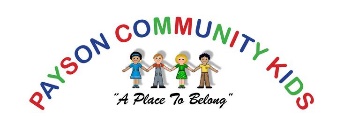 Payson Community Kids Inc.Formulario de Permiso, Divulgación y Consentimiento Médico – Otoño 2022-2023Nombre del Niño:____________________   Fecha de Nacimiento____________   Edad:____ Grado:____   Sexo:___Maestro/a: _______________________(esta información es necesaria para que PCK pueda comunicarse directamente con el/la maestro/a de su(s) hijo(s) puesto que somos un programa educacional y requerimos tarea o mejoras en labores escolares, diariamente por 30 minutos). Dirección de los Padres: _____________________________________________________________________Tel. Hogar/Padres: _________________   Tel. Celular/Padres: __________________  Trabajo:_________________Correo electrónico: ____________________________________________________________________________Idioma Principal de los Padres (marque uno) □ Inglés  □ Español □ Otro (especifique) ___________________Permiso y Liberación de ResponsabilidadYo, ___________________________________________ (nombre completo del padre/tutor en letra de imprenta) siendo el padre o tutor del menor indicado arriba doy mi permiso y consentimiento para que dicho niño participe en las actividades de Payson Community Kids, Inc. (la “Organización”) tanto en los locales de la Organización como  en otros sitios. Autorizo que mi hijo sea transportado a y de las actividades en un vehículo conducido por alguien que no sea su propio padre o tutor legal. Comprendo que todas las precauciones razonables de seguridad serán tomadas por los líderes de las actividades y que sí existe la posibilidad de un peligro imprevisto. En consideración a la oportunidad dada a mi hijo de participar en las actividades de la Organización, libero a la Organización, sus directores, oficiales, agentes, empleados, personal y voluntarios de cualquier y toda responsabilidad de toda clase por cualquier pérdida o lesión a mi hijo debida a su participación en las actividades de la Organización. Además acuerdo indemnizar, defender y eximir de responsabilidad a la Organización, sus oficiales, agentes, empleados, personal y voluntarios de cualquiera y toda reclamación, demanda o actos que estén en cualquier manera conectados con la participación de mi hijo en las actividades de la OrganizaciónMi hijo puede participar en excursiones de PCK (en autobús) durante horas de PCK: Sí_______      No _______Consentimiento para Tratamiento MédicoYo, ___________________________________________ (nombre del padre/tutor) siendo el padre o tutor legal de el/los menor/es indicado/s arriba doy mi consentimiento para cualquier diagnóstico o tratamiento de rayos-x, anestesia, médico, quirúrgico o dental que se podría considerar necesario para mi hijo menor de edad. Además, comprendo que se harán todos los esfuerzos posibles para contactarme antes del tratamiento. En caso que yo no pueda ser contactado en una emergencia, doy mi permiso al líder de las actividades para tomar decisiones necesarias para el tratamiento. Si no hubiese disponible un líder de actividades, doy mi permiso al médico tratante para que trate a mi hijo. Además comprendo que el doctor, dentistas y otros proveedores que atiendan a mi hijo tomarán todas las precauciones razonables de seguridad durante su cuidado.Además, como padre o tutor legal, yo soy responsable por las decisiones de cuidados de salud de mi hijo menor de edad y acuerdo que mi plan de seguro es el plan principal para el pago de cuidados dentales, médicos o de hospital dados a mi hijo.Nombre de Doctor Principal:____________________________________  No. de Tel.:_________________________Compañía de Seguro de Salud: __________________________________  No. de Póliza: ______________________Medicamentos, Alergias e información EspecialNombre del Niño: ______________________________________________________________________________Medicamentos actuales:_________________________________________________________________________Alergias:_____________________________________________________________________________________** Si su hijo tiene alergias a comidas apreciaremos que usted proporciones sus botanas y/o comidas. Las guardaremos y las distribuiremos durante horas regulares de botana y comidas de PCK. Hacemos todo lo posible pero no siempre tenemos las comidas apropiadas. Cada niño es diferente por lo que queremos trabajar con usted.Instrucciones Médicas Especiales:_________________________________________________________________________________________________________________________________________________________________________________________________________________________________________________________________________________________________________________________________________________________________________________________________________________________________________________________________________________Si su hijo se accidenta durante horas de PCK administraremos primeros auxilios apropiados. Si la lesión es severa o requiere más que una “curita” o una compresa de hielo y tiene temperatura (99.6 o más) o si no puede participar activamente en las actividades regulares de PCK se le notificará para que lo recoja.Comprendo y acuerdo que este permiso, divulgación y consentimiento permanecerá en efecto hasta que sea revocado, por escrito, y comprendo y acuerdo que es mi responsabilidad actualizar anualmente la información médica y de seguro de mi hijo.Por mi firma abajo, reconozco que he leído y estoy de completo acuerdo con los términos de este Formulario de Permiso, Divulgación y Consentimiento Médico y que es mi intención ejecutar una liberación de responsabilidad completa e incondicional al grado total de la ley.Firma del Padre/Tutor:____________________________________________  Fecha:_______________Nombre del Padre/Tutor en letra de imprenta: _______________________________________________Payson Community Kids Inc.,Formulario de Contacto de Emergencia y Autorización para Recoger(Sólo es necesario 1 por familia)Las horas regulares del programa son lunes a jueves, después de la escuela hasta las 5:30 p.m.  Su hijo tiene que ser recogido antes de las 5:30 p.m. No hacerlo podría tener como resultado la suspensión del programa.Nombre del Niño: _____________________________________________________________________________Hermanos adicionales asistiendo a PCK: □No aplica  (1) __________________________ (2) __________________(3) _______________________(4)____________________________(5) ___________________________________Información: Contacto de Emergencia  Si no podemos localizarlo en los números proporcionados en la página 1.Nombre: ______________________________________________________________________________________Parentesco: __________________________________ No. de Tel.: ___________________________________Nombre: ______________________________________________________________________________________Parentesco: __________________________________ No. de Tel.: ___________________________________Autorización para Recoger¿Hay alguna otra persona con permiso para recoger a sus hijos que no esté indicada en la información de contacto de emergencia?  Sí___  No ____  De ser sí, favor de proporcionar la información a continuaciónNombre: ______________________________________________________________________________________Parentesco: __________________________________ No. de Tel.: ___________________________________Nombre: ______________________________________________________________________________________Parentesco: __________________________________ No. de Tel.: ___________________________________Nombre: ______________________________________________________________________________________Parentesco: __________________________________ No. de Tel.: ___________________________________¿Hay una persona (o personas) específicas que no pueden recoger ni interactuar con mi(s) hijo(s)? ___Sí   ___No ****De ser Sí, favor de notificar a la oficina y proporcionar documentación y foto.****Mi(s) hijo(s) tiene(n) permiso de irse a casa caminando.     _______   sí       ________  noLos niños que caminan a casa saldrán aproximadamente a las 5:15  cada día. Favor de llamar a la oficina al 928-478-7160 si esto cambia.Payson Community Kids Inc.,Consentimiento para FotografiarNombre del Niño: _________________________________________(hermanos si asisten a PCK) ______________________________________________________________________________________Por este medio doy mi consentimiento y autorizo la toma de fotografías y su uso y reproducción, impresa o en formato electrónico por Payson Community Kids, Inc. (la “Organización”) o cualquier persona autorizada por la Organización  de cualquiera y todas la fotografías que han sido tomadas  de mí y/o mi(s) hijo(s) para cualquier propósito, incluyendo pero no limitado a propósitos promocionales, publicitarios o de recaudación de fondos, sin compensación.  Libero a la Organización, al fotógrafo, sus directores, oficiales, empleados, agentes y asignados de responsabilidad por la violación de cualquier derecho personal o de decoro que yo pudiese tener en relación a dicho uso. Todas la imágenes, electrónicas, negativas y positivas, junto con las impresas, son propiedad de la OrganizaciónPor este medio reconozco que he leído y comprendo los términos de este consentimiento. Este acuerdo no tiene fecha de vencimiento al menos que el permiso sea revocado por escrito._______________________________________________________________Nombre del Padre (en letra de imprenta)________________________________________________________________Firma del Padre____________________________FechaPayson Community Kids Inc.,Acuerdo de Comportamiento (cada niño tiene que firmar, hay copias adicionales al solicitarse)     Nombre del Niño: ______________________________________________________________________________*Todos los niños de seis a dieciocho años de edad son bienvenidos para asistir al programa de después de la escuela de Payson Community Kids.  *Se invita y anima a los padres a que participen. *Cada niño que asiste a PCK y sus padres tienen que leer y firmar la siguiente política de comportamiento dentro de la primera semana de PCK.  Todos los niños que asisten tienen que acatar la política de comportamiento y todas las reglas del programa y ser respetuosos con el personal. Si el niño no es respetuoso, ha violado la política de comportamiento o cualquier regla, estará sujeto a suspensión o expulsión del programa y sus beneficios.REAFIRMACIÓN POSITIVA  PCK Cash es parte de nuestro programa de Reafirmación Positiva. Cada niño tendrá varias oportunidades cada día para ganar “PCK Kids cash”. “Cash” (“dinero”) es dado por participación, completar tarea, compartir, limpieza, etc... El “cash” puede usarse en nuestra tienda PCK para una variedad de cosas. Juguetes, regalos, dulces... La tienda está abierta por lo menos una vez por mes y según se necesite.COMPORTAMIENTO NO ACEPTABLE Rehusarse a cumplir con las reglas de PCK de acuerdo a los instructores o el personal. Salir de edificios o propiedad de PCK durante sesiones sin permiso adecuado. Uso inapropiado de aparatos electrónicos.   Participar o animar violencia física o agresión en contra de otra persona. Participar o animar a otros a participar en actos de “bullying”, amenaza, hacer de menos, excluir, o verbalmente abusar de otras personas. Uso de idioma inapropiado o irrespetuoso incluyendo amenazar con daños a otra persona.  Convencer a un estudiante a hacer algo que amenaza daños o vergüenza  para que ese alumno sea incluido en un grupo o una actividad.   Dañar – a propósito – propiedad de PCK o la propiedad de otra persona. Tomar, o tener en su posesión, la propiedad de otra persona sin su permiso. Agregar o tratar de agregar sustancias extrañas a comidas o bebidas. Uso o posesión de cualquier producto de tabaco.   Traer, accesar o discutir material que es considerado inapropiado para el programa, ejemplo: materiales intencionados para adultos.CONSECUENCIASEl comportamiento inaceptable tendrá como resultado consecuencias para el participante. Las consecuencias podrían incluir:Salida temprana de PCKSuspensión de PCKRestitución o reembolso de daños  Negación de futura participación en programas de PCK.NOTA: Cualquier conducta considerada inapropiada por el personal se considerará como una violación y se tomará acción apropiada. Si ocurre una infracción, el personal a cargo proporcionará comunicación apropiada a los padres/tutores.   (Una copia del anterior Acuerdo de Comportamiento para sus récords estará disponible al solicitarse)  Al firmar abajo el padre da su acuerdo a la política requerida de comportamiento y las reglas, reconoce que su hijo podría ser suspendido o expulsado del programa si el niño no es respetuoso, viola la política de comportamiento o cualquier regla y acuerda discutir la política de comportamiento y las reglas con su hijo._______________________________________________________________Nombre del Padre (en letra de imprenta)________________________________________________________________Firma del Padre____________________________FechaEl estudiante tiene que completar lo siguiente:Al firmar este acuerdo, yo  ___________________________ acuerdo acatar la política de comportamiento y todas las reglas de  Payson Community Kids Inc., y reconozco que si no lo hago, podría ser suspendido o expulsado del programa y sus beneficios.___________________________________________________________   ________________________Firma del Estudiante                                                                                                      FechaInformación Acerca de la Familia - ¡Información ahora necesaria para que podamos continuar recibiendo bocadillos!Apellido del Padre Principal: _________________________ Nombre: _________________________Nombre y Edad del Niño:   _______________________________________________________Etnicidad: ¿Son Hispanos/Latinos?(Una persona  Cubana, Mexicana, Puertorriqueña, de Sudamérica o Centro América u otra cultura u origen Español sin importar la raza)    Elija solo uno            □ NO, no Hispano/Latino            □  SÍ, Hispano/Latino        Raza:               □ Indio Americano o Nativo de Alaska                  □ Asiático              □Negro o Afroamericano              □Nativo de Hawái o de otra Isla del Pacifico                      □ Blanco*Secciones adicionales para otros niños en el hogar:Nombre y Edad del Niño:   _______________________________________________________Etnicidad: ¿Son Hispanos/Latinos?(Una persona  Cubana, Mexicana, Puertorriqueña, de Sudamérica o Centro América u otra cultura u origen Español sin importar la raza)    Elija solo uno              NO, no Hispano/Latino              SÍ, Hispano/Latino        Raza:                Indio Americano o Nativo de Alaska                   Asiático              Negro o Afroamericano             Nativo de Hawái o de otra Isla del Pacifico                      BlancoNombre y Edad del Niño:   _______________________________________________________Etnicidad: ¿Son Hispanos/Latinos?(Una persona  Cubana, Mexicana, Puertorriqueña, de Sudamérica o Centro América u otra cultura u origen Español sin importar la raza)    Elija solo uno              NO, no Hispano/Latino              SÍ, Hispano/Latino        Raza:                Indio Americano o Nativo de Alaska                   Asiático              Negro o AfroamericanoNativo de Hawái o de otra Isla del Pacifico                       BlancoNombre y Edad del Niño:   _______________________________________________________Etnicidadad: ¿Son Hispanos/Latinos?(Una persona  Cubana, Mexicana, Puertorriqueña, de Sudamérica o Centro América u otra cultura u origen Español sin importar la raza)    Elija solo uno              NO, no Hispano/Latino              SÍ, Hispano/Latino        Raza:                Indio Americano o Nativo de Alaska                   Asiático              Negro o Afroamericano                Nativo de Hawái o de otra Isla del Pacifico           Blanco*Favor de marcar todos los que apliquenPadre soltero ___      Recibe Estampilla de Comida de Asistencia Estatal  ___       Médico Estatal ___     Desempleo _____    Discapacidad___      El niño vive con un tutor que no es su padre natural___       Vive en un refugio/hogar temporal ___El niño recibe almuerzo gratis  ___   Almuerzo reducido _____    Número de personas que viven en el hogar ________           Adultos _________    Niños__________Necesidades del hogar: recibimos muchas llamadas acerca de aparatos electrodomésticos, muebles, ropa, etc.... rechazamos varias donaciones ya que no tenemos sitio para guardarlas. Si sabemos lo que usted necesita las podemos tomar y darle una llamada. Aunque no necesite nada ahora, por favor llámenos cuando lo necesite. ¡Ayudaremos con mucho gusto!  --------------------------------------------------------------------------------------------------------------------------------------------------------------------------------------------------------------------------------------------------------------------------------------------------------------------------------------------Si usted puede ayudar PCK siempre necesita voluntarios para una variedad de cosas, o tal vez usted tenga demasiado de algo que otra familia pudiese necesitar, o tal vez usted tiene un talento especial y puede compartirlo con PCK en alguna forma. Por favor indique su talento o el área en que puede posiblemente ayudar: Gracias. Toda la información permanece confidencialPara las personas que soliciten ayuda de Navidad, se les pedirá que completen un cuestionario actualizado en octubre con tamaños de ropa e información adicional.Para que todas nuestras familias lo sepan, somos un programa con base educacional por lo que requerimos tarea o mejoras en cuanto a labores de la escuela todos los días por 30 minutos.Es su responsabilidad notificar inmediatamente a PCK de cualquier cambio a la información anterior.